线上初评测评系统考生操作说明线上初评在人博会线上初评系统采取线上面试的方式进行。具体操作步骤如下：1.用微信搜索“贵州人才博览会”小程序或扫描“贵州人才博览会微信小程序”二维码（附后），登陆“贵州人才博览会”程序，进入程序界面。2.依次单击“我的面试”、“面试通知”，查看面试通知信息，如下图所示。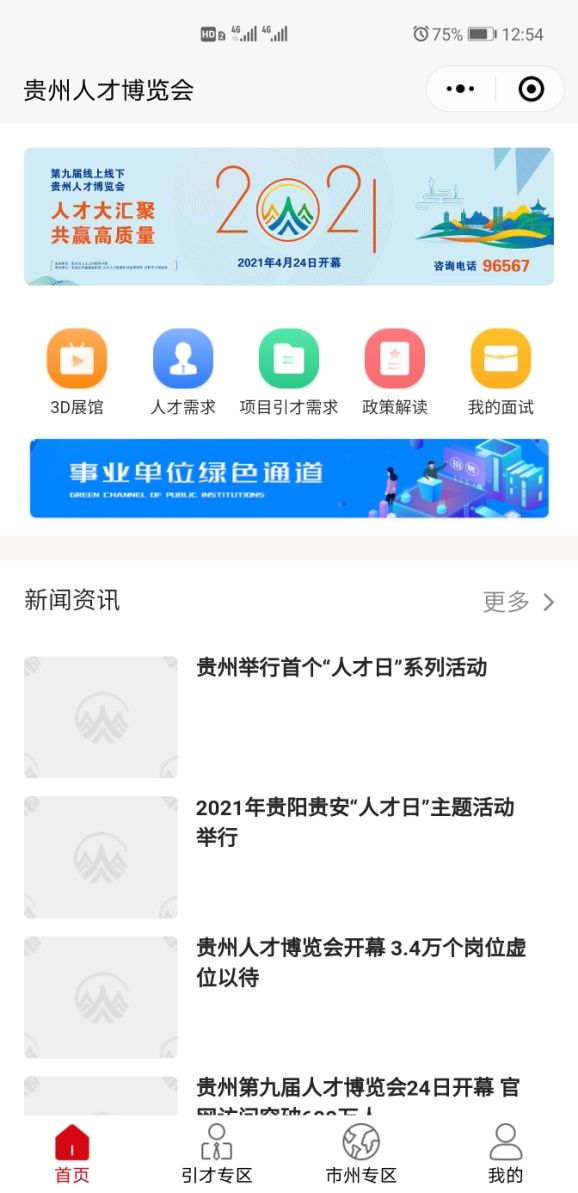 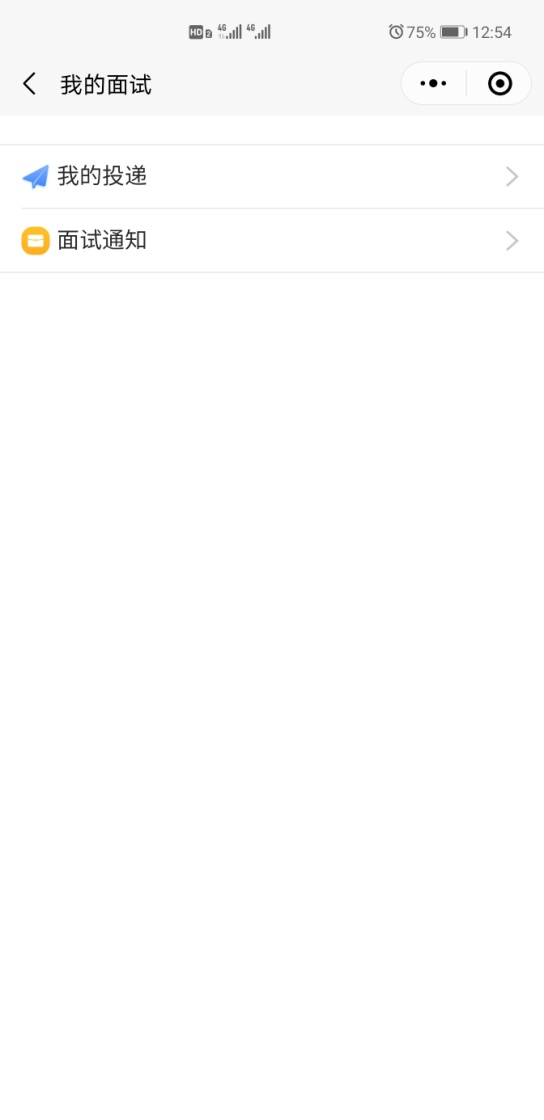 3.单击面试通知信息，进入调度间。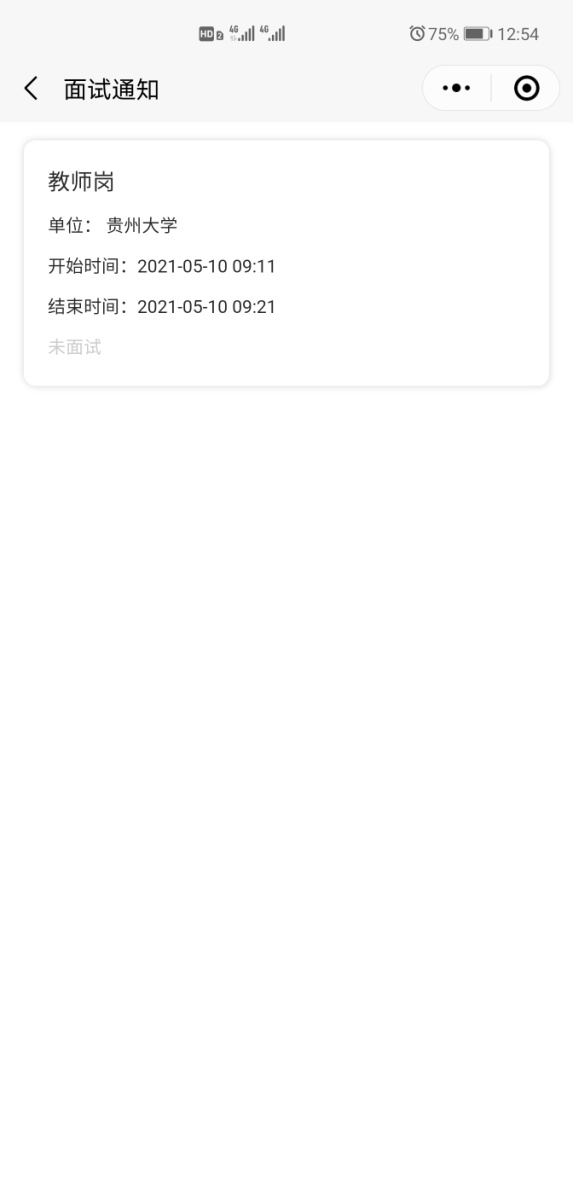 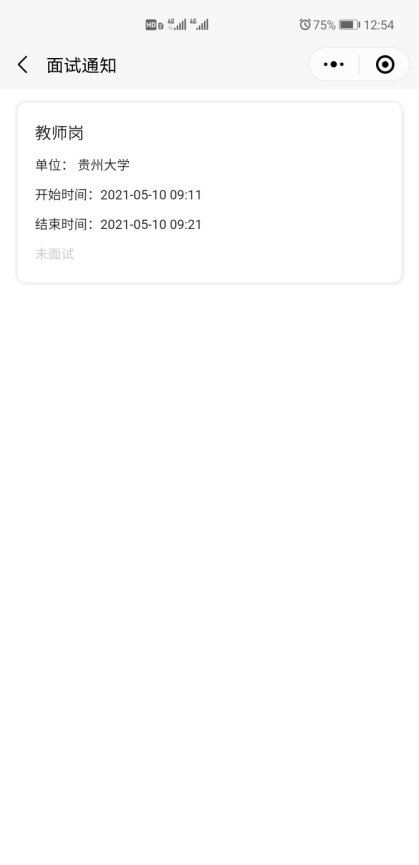 4.调度员发送邀请进入评审间通知，考生界面会出现“调度员请您进入评审间开始面试”对话框（如下图所示），考生点击“确定”，进入线上初评评审间，开始线上初评。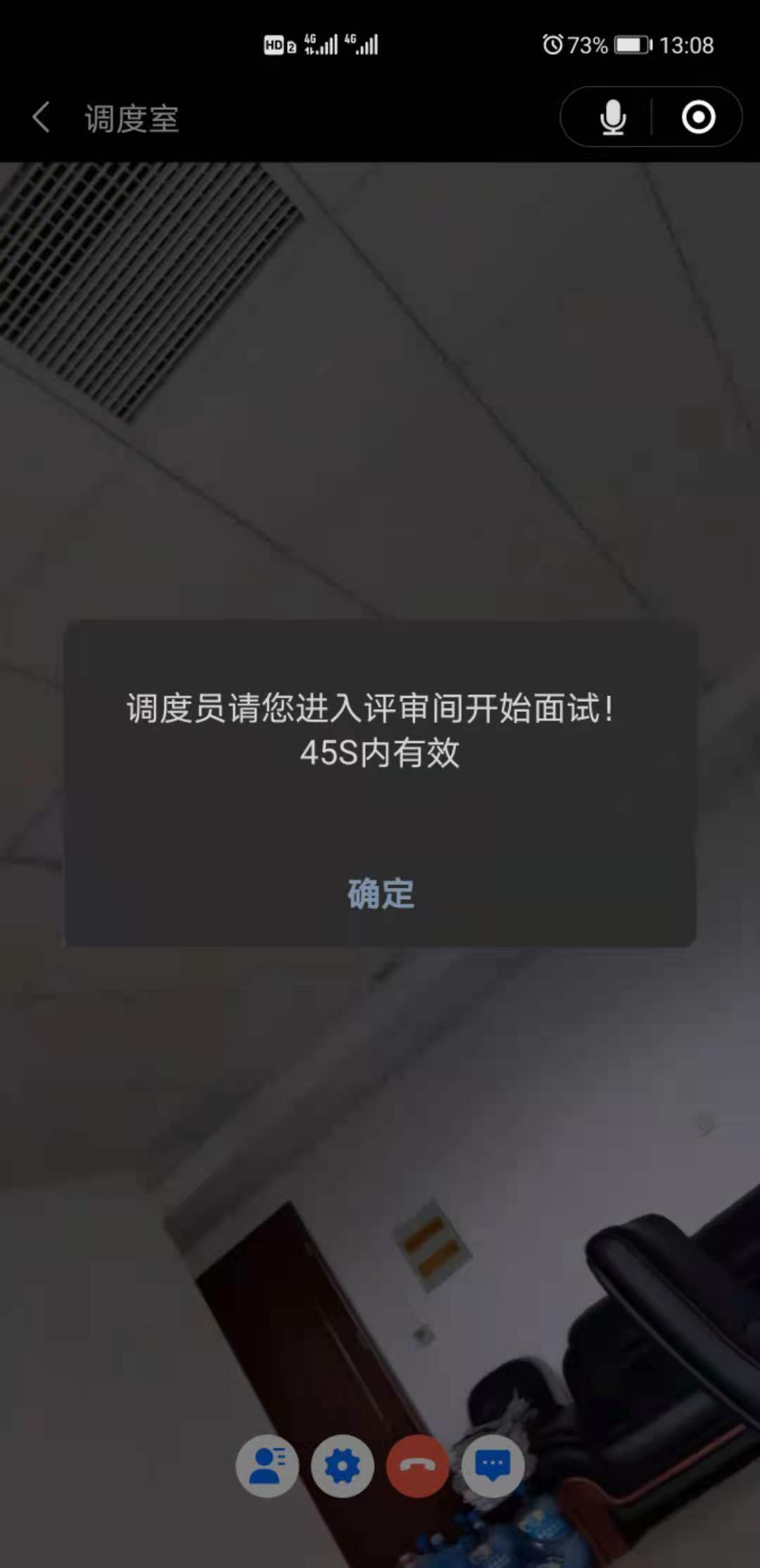 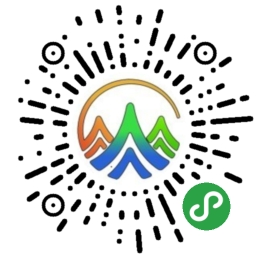 “贵州人才博览会微信小程序”二维码